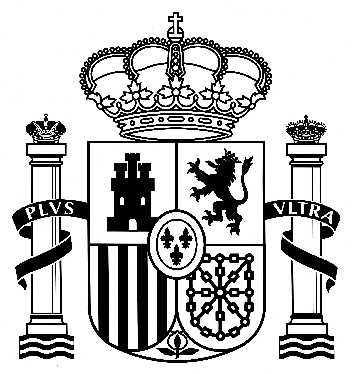 Currículum vitae	Impreso normalizado	Número de hojas que contiene: 15	Nombre: Alba González Sanz	Fecha: 14 de septiembre de 2015	Firma:El arriba firmante declara que son ciertos los datos que figuran en este currículum, asumiendo en caso contrario las responsabilidades que pudieran derivarse de las inexactitudes que consten en el mismo.DATOS PERSONALES	APELLIDOS: González SanzNOMBRE: Alba								SEXO:	Mujer	DNI: 71.656.440-DFECHA DE NACIMIENTO: 	18 de enero de 1986DIRECCIÓN PARTICULAR: C/ Bobes 1, 5º IZD	CIUDAD: Gijón			CÓDIGO POSTAL: 33208	                  TELÉFONO MÓVIL: 648 293 108CORREO ELECTRÓNICO: albagonzalezsanz@gmail.com | gonzalezalba@uniovi.es DATOS DEL CENTRO DE ADSCRIPCIÓNORGANISMO: Universidad de OviedoFACULTAD, ESCUELA o INSTITUTO DEL C.S.I.C.: Facultad de Filosofía y LetrasDEPT./SECC./ UNIDAD ESTR.: Departamento de Filología EspañolaDIRECCIÓN POSTAL: Campus de El Milán. 33011. Oviedo. Asturias.TELÉFONO (indicar prefijo, número y extensión): 985 10 46 25FORMACIÓN ACADÉMICA REGLADALICENCIATURA/INGENIERIA: Licenciada en Filología HispánicaCENTRO: Universidad de OviedoFECHA: Septiembre de 2009MASTER: Máster en Género y DiversidadCENTRO: Universidad de OviedoFECHA: Junio de 2011MASTER: Máster en Igualdad de Género en Ciencias Humanas, Jurídicas y SocialesCENTRO: Universidad Internacional Menéndez Pelayo y CSICFECHA: Junio de 2010DOCTORADO: Género y DiversidadCENTRO: Universidad de OviedoFECHA: en ejecuciónCALIFICACIÓN: -FORMACIÓN ACADÉMICA NO REGLADACURSO:CENTRO:DURACIÓN:CERTIFICADO/DIPLOMA/TÍTULO:FECHA:OTRAS BECAS/AYUDAS DISFRUTADASINSTITUCIÓN: Consejo Superior de Investigaciones Científicas. Beca JAE de Introducción a la Investigación.FECHA: meses de julio y septiembre de 2008IDIOMAS (Indicar el nivel. Excelente, Bueno, Básico)IDIOMA: InglésLECTURA: ExcelenteESCRITURA: BuenoEXPRESIÓN ORAL: ExcelenteIDIOMA: FrancésLECTURA: ExcelenteESCRITURA: BásicoEXPRESIÓN ORAL: BuenoPUBLICACIONES EN REVISTASAUTORES (p.o. de firma): Alba González SanzTÍTULO: “Domesticar la escritura. Profesionalización y moral burguesa en la obra pedagógica de María del Pilar Sinués (1835-1893)” [artículo]NOMBRE DE LA REVISTA: REI. Revista de escritoras ibéricasVolumen: 1Páginas (inicial y final): 53-101Editorial: UNEDPaís de publicación: EspañaAño de publicación: 2013ISSN: 2340-9029AUTORES (p.o. de firma): Alba González SanzTÍTULO: “La memoria de la educación en las autobiografías de autoras españolas de preguerra (1900-1936)” [artículo]NOMBRE DE LA REVISTA: ArchivumVolumen: LXI-LXIIPáginas (inicial y final): 179-214Editorial: Ediciones de la Universidad de OviedoPaís de publicación: EspañaAño de publicación: 2012ISSN: 0570-7218AUTORES (p.o. de firma): Alba González SanzTÍTULO: “Hacia todos los vientos. El legado creativo de Aurora de Albornoz” [reseña]NOMBRE DE LA REVISTA: ArchivumVolumen: LXPáginas (inicial y final): 449-454Editorial: Ediciones de la Universidad de OviedoPaís de publicación: EspañaAño de publicación: 2010ISSN: 0570-7218AUTORES (p.o. de firma): Alba González SanzTÍTULO: “Komla Aggor, Francisco Nieva y el teatro postmodernista” [reseña]NOMBRE DE LA REVISTA: ALEC. Anales de la literatura española contemporáneaVolumen: 35.2Páginas (inicial y final): 289-293Editorial: Society of Spanish and Spanish-American StudiesPaís de publicación: Estados UnidosAño de publicación: 2009ISSN: 0272-1635LIBROS/CAPÍTULOS DE LIBROSAUTORES (p.o. de firma): Alba González Sanz TÍTULO DEL LIBRO: La tinta en la clepsidra: fuentes, historia y tradición en la literatura hispánicaTÍTULO CAPÍTULO/S: “El uso de la historia en la poesía romántica femenina: el caso de María del Pilar Sinués (1835-1893)”Volumen:Editorial: PPU/AlephPáginas (inicial y final): 223-230País de Publicación: EspañaAño de publicación: 2012ISBN (si lo tiene)/Depósito Legal: 978-84-477-1160-4PUBLICACIONES ELECTRÓNICAS/ON LINEAUTORES (p.o. de firma): Alba González SanzTÍTULO: “El oficio de mirar (sobre Variaciones de la luz de Diana Bellesi)” [reseña]NOMBRE DE LA REVISTA: LetralVolumen: 8Páginas (inicial y final): 143-145Editorial: Universidad de GranadaPaís de publicación: EspañaAño de publicación: 2012DOI/ISSN: 1989-3302PARTICIPACIÓN EN PROYECTOS DE INVESTIGACIÓN FINANCIADOSTÍTULO DEL PROYECTO: Intersecciones (FC-15-GRUPIN14-068)ENTIDAD FINANCIADORA: Gobierno del Principado de AsturiasTIPO DE CONVOCATORIA (Nacional o Internacional): NacionalENTIDADES PARTICIPANTES: Universidad de OviedoDURACIÓN: Desde 1-01-2015  Hasta 31-12-2017INVESTIGADOR PRINCIPAL: Isabel Carrera SuárezNÚMERO DE INVESTIGADORES PARTICIPANTES: 17GRADO DE RESPONSABILIDAD/PARTICIPACIÓN: Personal en formaciónTÍTULO DEL PROYECTO: Encuentros incorporados y conocimientos alternativos: habitar y crear la ciudad (MINECO-13-FFI2013-45642-R)ENTIDAD FINANCIADORA: Ministerio de Economía y Competitividad TIPO DE CONVOCATORIA (Nacional o Internacional): NacionalENTIDADES PARTICIPANTES: Universidad de Oviedo (IP y parte del equipo). Entre las integrantes, se encuentran profesoras de: Universidad de las Islas Baleares, Universidad de Tarragona, Columbia University (EE.UU.), University of Calgary (Canadá) y el King’s College de Londres (Reino Unido)DURACIÓN: Desde 1-01-2014	Hasta 31-12-2016INVESTIGADOR PRINCIPAL: Isabel Carrera SuárezNÚMERO DE INVESTIGADORES PARTICIPANTES: 16GRADO DE RESPONSABILIDAD/PARTICIPACIÓN: Personal en formaciónASISTENCIAS/CONTRIBUCIONES A CONGRESOS (Comunicaciones, Actas, Publicaciones…)AUTOR/ES: Alba González SanzTÍTULO: “Nuevas mujeres para el espacio común: la propuesta de reforma social de Aurora Rodríguez Carballeira (1879-1955)”ENTIDAD ORGANIZADORA: University of WarwickTIPO DE PARTICIPACIÓN: Comunicación aceptada por el Comité CientíficoTÍTULO DEL CONGRESO: The configuration of the Spanish Public Sphere: 18th-21st centuriesÁMBITO (Nacional/internacional): InternacionalDATOS DE LA PUBLICACIÓN: -LUGAR DE CELEBRACIÓN: University of Warwick (Coventry, Reino Unido)FECHA: 22-06-2015AUTOR/ES: Alba González SanzTÍTULO: “Inclinar la balanza de las palabras. De las palabras a las preguntas: la poesía española reciente en un contexto en crisis”ENTIDAD ORGANIZADORA: University of Connecticut TIPO DE PARTICIPACIÓN: Conferencia por invitaciónTÍTULO DEL CONGRESO: -ÁMBITO (Nacional/internacional): InternacionalDATOS DE LA PUBLICACIÓN: -LUGAR DE CELEBRACIÓN: University of Connecticut (Mansfield, EE.UU.)FECHA: 10-11-2014AUTOR/ES: Alba González SanzTÍTULO: “Autocensura para la normatividad: las relaciones entre la escritora profesional, el modelo de feminidad burguesa y las lectoras a través de la obra pedagógica de María del Pilar Sinués (1835-1893)”ENTIDAD ORGANIZADORA: Asociación de Hispanistas de Gran Bretaña e IrlandaTIPO DE PARTICIPACIÓN: Comunicación aceptada por el comité científicoTÍTULO DEL CONGRESO: AHGBI Annual ConferenceÁMBITO (Nacional/internacional): InternacionalDATOS DE LA PUBLICACIÓN: -LUGAR DE CELEBRACIÓN: University of Galway (Irlanda)FECHA: 16-04-2014AUTOR/ES: Alba González SanzTÍTULO: “Jóvenes, enfermas, suicidas y bellas. Las poetas españolas contemporáneas y los iconos de escritura y enfermedad en el siglo XX”ENTIDAD ORGANIZADORA: I Jornadas Démeter. Asociación Asturiana de Historia de las Mujeres.TIPO DE PARTICIPACIÓN: Comunicación por invitación TÍTULO DEL CONGRESO: ¿Qué hay de malo en querer ser bella? La construcción sociocultural de la moda y la bellezaÁMBITO (Nacional/internacional): Nacional DATOS DE LA PUBLICACIÓN: -LUGAR DE CELEBRACIÓN: Museo Arqueológico de AsturiasFECHA: 16-10-2013AUTOR/ES: Alba González SanzTÍTULO: “De la narración al deambular: personajes, voz y espacios en las novelas de Elvira Navarro”ENTIDAD ORGANIZADORA: Universidad de Oviedo y Universidad de las Islas BalearesTIPO DE PARTICIPACIÓN: Comunicación por invitaciónTÍTULO DEL CONGRESO: E-Motional Distances. IV Jornadas Internacionales sobre la ciudad transcultural: la ciudad fluidaÁMBITO (Nacional/internacional): InternacionalDATOS DE LA PUBLICACIÓN: -LUGAR DE CELEBRACIÓN: Universidad de las Islas Baleares (Palma de Mallorca)FECHA: 24-01-2013AUTOR/ES: Alba González SanzTÍTULO: “Televisión y mensajes multi/culturales sobre las mujeres”ENTIDAD ORGANIZADORA: Máster Género y Diversidad de la Universidad de OviedoTIPO DE PARTICIPACIÓN: Comunicación por invitaciónTÍTULO DEL CONGRESO: IV Jornadas de Género y Diversidad. Representación de las mujeres en los medios de comunicaciónÁMBITO (Nacional/internacional): LocalDATOS DE LA PUBLICACIÓN: -LUGAR DE CELEBRACIÓN: Universidad de Oviedo FECHA: 26-03-2013AUTOR/ES: Alba González SanzTÍTULO: La mirada panhispánica de Aurora de Albornoz: poesía, memoria y revoluciónENTIDAD ORGANIZADORA: Universidad de OviedoTIPO DE PARTICIPACIÓN: Conferencia por invitación TÍTULO DEL CONGRESO: Las conferencias del Archivo de IndianosÁMBITO (Nacional/internacional): NacionalDATOS DE LA PUBLICACIÓN: -LUGAR DE CELEBRACIÓN: Archivo de Indianos (Ribadedeva, Asturias)FECHA: 20-12-2012AUTOR/ES: Alba González SanzTÍTULO: “Del desgarro al reconocimiento: parentescos y maternidades en la obra de Miriam Reyes y Elena Medel”ENTIDAD ORGANIZADORA: Universidad de SalamancaTIPO DE PARTICIPACIÓN: Conferencia por invitaciónTÍTULO DEL CONGRESO: Poéticas de la maternidad en España e Hispanoamérica: El cuerpo hendidoÁMBITO (Nacional/internacional): InternacionalDATOS DE LA PUBLICACIÓN: -LUGAR DE CELEBRACIÓN: Universidad de SalamancaFECHA: 28-02-2012AUTOR/ES: Alba González SanzTÍTULO: “El monstruo emancipado: el peligro del feminismo anglosajón en la obra pedagógica de María del Pilar Sinués (1835-1893)”ENTIDAD ORGANIZADORA: Departamentos de Filología Inglesa I y II de la Universidad ComplutenseTIPO DE PARTICIPACIÓN: ComunicaciónTÍTULO DEL CONGRESO: X Jornadas Internacionales de Estudios de la Mujer. Topografías Domésticas y Género / Negotiating Gendered SpacesÁMBITO (Nacional/internacional): InternacionalDATOS DE LA PUBLICACIÓN: -LUGAR DE CELEBRACIÓN: Universidad Complutense (Madrid)FECHA: 17-05-2012AUTOR/ES: Alba González SanzTÍTULO: “Identidad panhispánica en la obra autobiográfica de Aurora de Albornoz (1926-1990)ENTIDAD ORGANIZADORA: Asociación de Estudios Americanos del Principado de Asturias en colaboración con la Universidad de OviedoTIPO DE PARTICIPACIÓN: ComunicaciónTÍTULO DEL CONGRESO: I Jornadas de Estudios Americanos de la Universidad de OviedoÁMBITO (Nacional/internacional): InternacionalDATOS DE LA PUBLICACIÓN: -LUGAR DE CELEBRACIÓN: Universidad de OviedoFECHA: 23-04-2012AUTOR/ES: Alba González SanzTÍTULO: “Violencia simbólica y amor romántico en las colaboraciones de los Martínez Sierra con Manuel de Falla: El amor brujo y El sombrero de tres picos”ENTIDAD ORGANIZADORA: Departamento de Musicología de la Universidad de OviedoTIPO DE PARTICIPACIÓN: Comunicación por invitaciónTÍTULO DEL CONGRESO: Jornadas de Investigación Violencia de Género en el Teatro Lírico UniversalÁMBITO (Nacional/internacional): NacionalDATOS DE LA PUBLICACIÓN: -LUGAR DE CELEBRACIÓN: Ilustre Colegio de Abogados de Oviedo (Asturias)FECHA:16-03-2012AUTOR/ES: Alba González SanzTÍTULO: “Cuerpo, lenguaje y significación en la poesía de Miriam Reyes”ENTIDAD ORGANIZADORA: Asociación Internacional de Literatura y Cultura Femenina HispánicaTIPO DE PARTICIPACIÓN: ComunicaciónTÍTULO DEL CONGRESO: XXI Congreso Anual de la AILCFH. Habitar el Género / Inhabiting GenderÁMBITO (Nacional/internacional): InternacionalDATOS DE LA PUBLICACIÓN: -LUGAR DE CELEBRACIÓN: Universidad de BarcelonaFECHA: 19-10-2011AUTOR/ES: Alba González SanzTÍTULO: “La poesía de María del Pilar Sinués de Marco (1835-1893): una propuesta romántica desde la historia y la nueva sensibilidad femenina”ENTIDAD ORGANIZADORA: Asociación ALEPHTIPO DE PARTICIPACIÓN: ComunicaciónTÍTULO DEL CONGRESO: VIII Congreso de la Asociación ALEPH: Fuentes, historia y tradición en la literatura hispánicaÁMBITO (Nacional/internacional): NacionalDATOS DE LA PUBLICACIÓN: citada en la sección CAPÍTULOS DE LIBROSLUGAR DE CELEBRACIÓN: Universidad de GironaFECHA: 27-04-2011CONFERENCIAS, SEMINARIOS, OTROS TIPOS DE REUNIONES DE RELEVANCIA CIENTÍFICATítulo: E-Motional Distances. IV Jornadas Internacionales sobre la ciudad transcultural: la ciudad fluidaTipo de actividad: Secretaría Técnica	Ámbito: InternacionalFecha: 24 y 25 de enero de 2013Título: II Ceremonia de Graduación y Foro Intercultural Voces del GEMMA (Máster Erasmus Mundus GEMMA en Estudios de las Mujeres y del Género)Tipo de actividad: Secretaría Técnica	Ámbito: EuropeoFecha: 1 de junio de 2012Título: Cities & E/Motions. III Jornadas Internacionales sobre la ciudad transcultural: la ciudad fluidaTipo de actividad: Secretaría Técnica	Ámbito: InternacionalFecha: 19 y 20 de abril de 2012Título: Máster Erasmus Mundus GEMMA en Estudios de las Mujeres y del GéneroTipo de actividad: Beca de Apoyo a la Coordinación	Ámbito: EuropeoFecha: 1 de marzo a 31 de diciembre de 2012Título: Aula de Verano “Ortega y Gasset” de Introducción a la UniversidadTipo de actividad: Secretaría Técnica	Ámbito: NacionalFecha: Agosto de 2008ESTANCIAS EN CENTROS EXTRANJEROSTÍTULO DEL PROYECTO: Estancia de Investigación DoctoralCENTRO: Yale University (Departament of Spanish and Portuguese)LOCALIDAD: New HavenPAÍS: Estados UnidosDURACIÓN: 13 semanasFECHA INICIO: 15-09-2014FECHA FIN: 15-12-2014 OBJETIVO, RELEVANCIA Y NOVEDAD DEL PROYECTO: Estancia doctoral realizada con el objetivo de disfrutar de los recursos bibliográficos de Yale University y del magisterio de la Catedrática de Literatura Española Dra. Noël Valis, de reconocido prestigio en el ámbito del hispanismo por una obra que aborda el período de investigación en el que se centra mi tesis doctoral.SI HA RECIBIDO AYUDA O FINANCIACIÓN SEÑALAR EL ORGANISMO Y ENTIDADEstancia financiada por el Campus de Excelencia Internacional de la Universidad de Oviedo, dentro del subprograma de ayudas al personal investigador para el desarrollo de estancias en el extranjero.EXPERIENCIA DOCENTECURSO: 2014/2015CENTRO: Universidad de Oviedo. Departamento de Filología Española. Colaboración docente de 44,5 horas en la asignatura “Lengua y Literatura” en el Grado en Maestro de Educación Primaria.DURACIÓN: Desde febrero Hasta mayo (segunda mitad del segundo semestre)OTROS MÉRITOS O ACLARACIONES QUE SE DESEE HACER CONSTARBecas y ReconocimientosBeca FPU del Ministerio de Educación, Cultura y Deporte (2013-2017);Premio Extraordinario de Licenciatura de la Universidad de Oviedo (curso 2009/2010);VII Certamen Arquímedes de Introducción a la Investigación Científica. II Premio en el área de Ciencias Humanas y Sociales. Premio Estancia de Investigación CSIC. Ministerio de Ciencia (2008);Beca JAE-Introducción a la Investigación del CSIC en el Centro de Ciencias Humanas y Sociales (2008);Beca Séneca del Ministerio de Educación en la Facultad de Filología de la Universidad Complutense (curso 2007/2008);Beca de participación en el Aula de Verano “Ortega y Gasset” de Introducción a la Universidad de la Dirección General de Universidades y la UIMP (Santander, 2004);Premio Nacional de Bachillerato (curso 2003/2004).Estancias de investigación de duración inferior a 4 meses18/06/2012 – 6/07/2012. Estancia de Investigación en la Universidad de Granada, Departamento de Literatura Española, financiada con una ayuda a la movilidad de estudiantes en programas de Doctorado con Mención hacia la Excelencia (Doctorado en Género y Diversidad MEE2011-0154);13/07/2009 – 24/07/2009. Estancia de Investigación en el Centro de Ciencias Humanas y Sociales del CSIC (Madrid), financiada como premio en el VII Certamen Arquímedes de Introducción a la Investigación Científica.Experiencia docente ajena a los planos de estudio reglados 6/07/2015 – 17/07/2015. I Campus de verano de Humanidades de la Universidad de Oviedo, Facultad de Filosofía y Letras. Impartición de cuatro sesiones de hora y media dedicadas al tema “Leer para escribir, escribir para leer”. Publicaciones literarias (poemarios)Apuntes de espera (Madrid: Torremozas, 2010). XI Premio Gloria Fuertes de Poesía Joven.Parentesco (Gijón. Suburbia Ediciones, 2012).Traje roto (Valencia. Ejemplar Único, 2015).